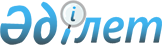 Об установлении цен на товары (работы, услуги), производимые и (или) реализуемые государственными учреждениями в сфере сортоиспытанияПриказ Министра сельского хозяйства Республики Казахстан от 31 января 2020 года № 30. Зарегистрирован в Министерстве юстиции Республики Казахстан 7 февраля 2020 года № 19995
      В соответствии с подпунктом 31-2) пункта 1 статьи 6 Закона Республики Казахстан от 8 февраля 2003 года "О семеноводстве" ПРИКАЗЫВАЮ:
      1. Установить цены на товары (работы, услуги), производимые и (или) реализуемые государственными учреждениями в сфере сортоиспытания согласно приложению к настоящему приказу.
      2. Департаменту производства и переработки растениеводческой продукции Министерства сельского хозяйства Республики Казахстан в установленном законодательством порядке обеспечить:
      1) государственную регистрацию настоящего приказа в Министерстве юстиции Республики Казахстан;
      2) размещение настоящего приказа на интернет-ресурсе Министерства сельского хозяйства Республики Казахстан.
      3. Контроль за исполнением настоящего приказа возложить на курирующего вице-министра сельского хозяйства Республики Казахстан.
      4. Настоящий приказ вводится в действие по истечении десяти календарных дней после дня его первого официального опубликования.
      "СОГЛАСОВАН"
Министерство юстиции
Республики Казахстан
      "СОГЛАСОВАН"
Министерство финансов
Республики Казахстан
      "СОГЛАСОВАН"
Министерство национальной
экономики Республики Казахстан Цены на товары (работы, услуги), производимые и (или) реализуемые государственными учреждениями в сфере сортоиспытания
      Примечание:
      * Государственный реестр селекционных достижений, рекомендуемых к использованию в Республике Казахстан, утвержденный приказом Министра сельского хозяйства Республики Казахстан от 30 июля 2009 года № 434 (зарегистрирован в Реестре государственной регистрации нормативных правовых актов № 5759).
					© 2012. РГП на ПХВ «Институт законодательства и правовой информации Республики Казахстан» Министерства юстиции Республики Казахстан
				
      Министр сельского 
хозяйства Республики Казахстан 

С. Омаров
Приложение
к приказу Министра сельского хозяйства
Республики Казахстан
от 31 января 2020 года № 30
№ п/п
Наименование товаров (работ/услуг)
Стоимость товаров (работ/услуг) (в расчете за один сортоопыт в течение одного года), тенге
Испытание на отличимость, однородность и стабильность селекционных достижений
Испытание на отличимость, однородность и стабильность селекционных достижений
Испытание на отличимость, однородность и стабильность селекционных достижений
1
Кормовые культуры
16 770
2
Бахчевые культуры
45 680
3
Зерновые культуры
36 592
4
Зернобобовые культуры
36 080
5
Овощные культуры
49 890
6
Масличные культуры
28 140
7
Пропашные культуры
28 140
8
Технические культуры
28 717
Лабораторные испытания (комплексный анализ по методике сортоиспытания за один образец)
Лабораторные испытания (комплексный анализ по методике сортоиспытания за один образец)
Лабораторные испытания (комплексный анализ по методике сортоиспытания за один образец)
9
Кормовые культуры
10 338
10
Бахчевые культуры
5 462
11
Зерновые культуры
33 376
12
Зернобобовые культуры 
15 963
13
Крупяные культуры
18 070
14
Плодово-ягодные культуры
6 612
15
Картофель
5 685
16
Овощные культуры
9 267
17
Масличные культуры
11 880
18
Пропашные культуры
7 961
Производственное и технолого-экономическое испытание
Производственное и технолого-экономическое испытание
Производственное и технолого-экономическое испытание
19
Кормовые культуры
296 900
20
Бахчевые
274 800
21
Зерновые культуры
217 000
22
Зернобобовые культуры
316 300
23
Крупяные культуры
362 100
24
Плодово-ягодные культуры
288 545
25
Картофель
347 400
26
Овощные культуры
368 800
27
Масличные культуры
378 900
28
Пропашные культуры 
274 900
29
Технические культуры
399 500
Прочие услуги
Прочие услуги
Прочие услуги
30
Выдача авторского свидетельства и свидетельства оригинатора сельскохозяйственных культур
12 750
31
Выдача дубликата авторского свидетельства и свидетельства оригинатора сельскохозяйственных культур
12 750
32
Информационный бюллетень в области сортоиспытания сельскохозяйственных растений
1 500
33
Экспертная оценка на отличимость, однородность, стабильность селекционного достижения на основании результатов испытания, проведенных другими организациями или данных, представленных заявителем
60 725
34
Работа экспертов по оценке опытов на участках заявителя из расчета за один сортоопыт
68 175
35
Выдача официального описания сорта по критериям отличимости, однородности и стабильности по инициативе оригинатора/владельца сорта
38 000
36
Проведение грунтовой оценки 
92 120
37
Экспертиза копии заявления на патентоспобность с прилагаемыми документами, наименования сорта сельскохозяйственного растения
38 000
38
Изменение наименования сорта после включения в Государственный реестр*
38 000
39
Выдача описания сорта по критериям отличимости, однородности и стабильности по инициативе членов Международного союза по охране новых сортов растений (УПОВ)
122 472
40
Оформление, хранение, доставка (транспортировка) семян до места испытания
15 620